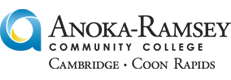 Return completed documents to:        				Financial Aid Office       OR       Financial Aid Office									300 Spirit River Dr S                 11200 Mississippi Blvd NW       								Cambridge, MN  55008             Coon Rapids, MN 55433										Fax# 763-433-1501       2020 – 2021Declaration to Waive theMinnesota State Grant and Child Care Grant __________________________________________________          			____________________________                         Name   (Please Print)				                       			Student I.D. # Please indicate why you are waiving your right to the Minnesota State Grant and Child Care Grant:  I am unable to provide my transcript(s), but I plan to.  	*NOTE : It is the student’s responsibility to notify the financial aid office to review the transcript when it is provided. Disbursement will be based on eligibility at the time of submission.  I am unable to provide my transcript(s), and will not acquire them this academic year.  Other: ________________________________________________________________________________________                             By signing this waiver, you are certifying that you are voluntarily relinquishing any and all rights to the 2020-2021 Minnesota State Grant and Child Care Grant._____________________________________________________________________________           _________________________________Student’s signature                                                                                                                                             Date                             